Preguntas de la encuesta abreviada de SECIA: ¿Usted vive o trabaja en el área del vecindario Southeast Como? SiNoNo, pero participo en una comunidad de fe, organización o negocio que está ubicado en el vecindario.¿Qué es lo que le gusta a usted de vivir en Southeast Como? ¿Que le gustaría a usted que cambiara en el vecindario?¿Le interesa asistir a las reuniones y/o eventos para ayudar a mejorar la comunidad y trabajar en proyectos para el vecindario?Si.Sería más probable que yo participe si la organización del vecindario trabaja en conjunto con mi comunidad de fe, mi organización o mi grupo.No gracias en este momento no tengo interés de participar. ¡Si tiene interés, por favor acompáñenos a nuestra próxima reunión mensual que se llama Community Project Night (Proyecto Noche de la Comunidad)! El 18 de mayo de 6:30 a 8:30 de la noche. Inscríbase por Zoom en: tinyurl.com/Community-Project-Night. Inscríbase para recibir nuestro boletín electrónico en el sitio: https://secomo.org/news/e-comotion/ para estar enterado de la oportunidades y eventos del vecindario. Gracias por responder esta encuesta, esto nos ayuda a entender mejor los intereses y prioridades de quienes viven en el vecindario. ¿Qué le parece si alguien de SECIA se comunica con usted para hacer un seguimiento de esta encuesta y sobre el trabajo que hacemos en SECIA? Por favor marque todas las que sean aplicables:Si, está bien que se comuniquen conmigo para hacer seguimiento sobre la información que acabo de compartir.Si, agregue mi correo electrónico para recibir al boletín quincenal.Si agrégueme a la lista de correos electrónicos de los huertos y jardines de la comunidad.No, no quiero que SECIA se comunique conmigo en este momento. Otro: ______________________Si le parece que nos comuniquemos con usted, ¿qué método prefiere usted?Por correo electrónico.Por teléfono.Texto.Otro: ________________¡Nos encantaría que se comunique con nosotros! La información de contacto de SECIA es: Correo electrónico: office@secomo.org Sitio en la red: www.secomo.orgFacebook: SoutheastComoInstagram: @ secomompls______________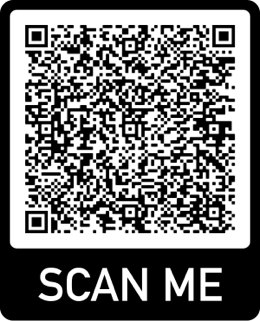 